ПРОЄКТ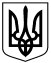 УКРАЇНАКАЛУСЬКА МІСЬКА РАДАВИКОНАВЧИЙ КОМІТЕТРІШЕННЯ                                           від__________№___м. КалушПро переведення квартириз житлового фонду         Відповідно до Закону України “Про місцеве самоврядування в Україні”, Житлового кодексу України, рішення виконавчого комітету Калуської міської ради від 27.05.2010 №109 “Про технічний стан квартири”, розглянувши службову записку начальника управління комунальної власності Калуської міської ради Олександра Челядина від 12.01.2023 №01-15/1-1/5, виконавчий комітет міської радиВИРІШИВ:   Виключити з складу житлового фонду квартиру №2, що  в будинку № 19 на вул.Ковжуна в м. Калуші та включити до складу нежитлового фонду.      2.     Контроль за виконанням рішення покласти на заступника міського голови Богдана Білецького.Міський голова              	 		          			Андрій НАЙДА